Планантинаркотических мероприятий запланированных на территории Хоперского сельского поселения в августе 2023 годаГлава Хоперского сельского поселения Тихорецкого района                                                                                      С.Ю. ПисановГончарова Татьяна Николаевна+7(86196)92185№п\пНаименование мероприятияМесто проведения (населенный пункт, улица, номер дома)Дата и время проведенияКол-во участниковОтветственный (ведомство, Ф.И.О., номер телефона)1«Наше здоровое будущее»урок здоровьяПланируемый охват-15 человекВидеоролик-04.08.202315:00МКУК "СДК Хоперского СП ТР"ул.Школьная, дом 3.Публикации в социальных сетях:https://ok.ru/profile/580744598211https://vk.com/feedhttps://t.me/sdkhoperskДиректорМишенчук Любовь Васильевна92-1-912 «Операция-МАК 2023»Акция с раздачей памятокПланируемый охват-15 человекПамятки-15.08.202314:00МКУК  "СДК Хоперского СП ТР"ул.Школьная, дом 3.Публикации в социальных сетях:Публикации в социальных сетях:https://ok.ru/profile/580744598211https://vk.com/feedhttps://t.me/sdkhoperskДиректорМишенчук Любовь Васильевна92-1-913«Здоровый образ жизни»познавательная программаПланируемый охват-15 человекПрезентация-18.08.202315:00МКУК  "СДК Хоперского СП ТР"ул.Школьная, дом 3.Публикации в социальных сетях:Публикации в социальных сетях:https://ok.ru/profile/580744598211https://vk.com/feedhttps://t.me/sdkhoperskДиректорМишенчук Любовь Васильевна92-1-91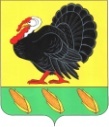 